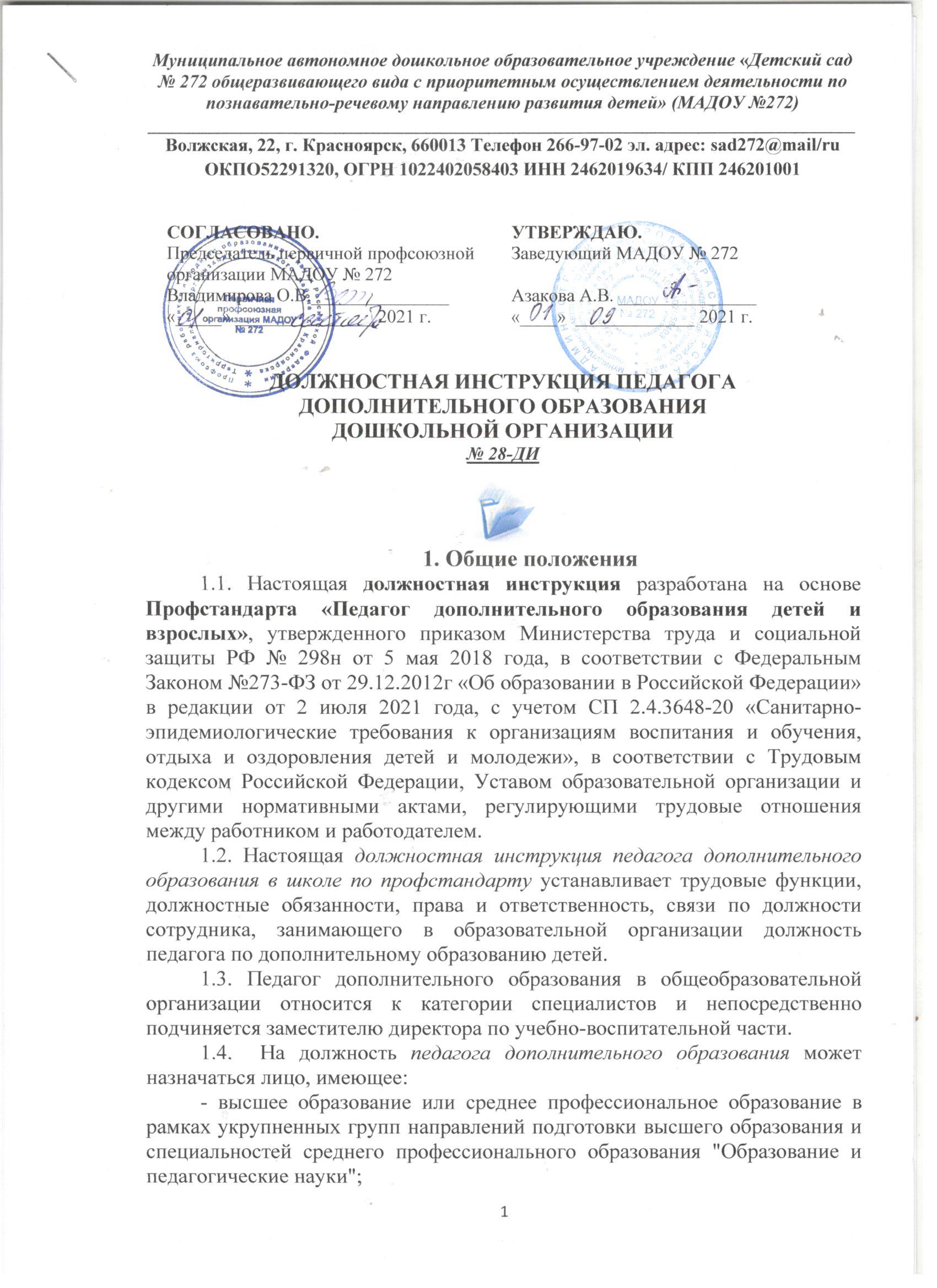 - высшее образование либо среднее профессиональное образование в рамках иного направления подготовки высшего образования и специальностей среднего профессионального образования при условии его соответствия дополнительным общеразвивающим программам, реализуемым общеобразовательным учреждением, и получение при необходимости после трудоустройства дополнительного профессионального образования по направлению подготовки "Образование и педагогические науки".- требования к опыту практической работы не предъявляются.1.5. Условиями допуска к работе являются:соответствующее требованиям, касающимся прохождения предварительного (при поступлении на работу) и периодических медицинских осмотров, внеочередных медицинских осмотров по направлению работодателя, обязательного психиатрического освидетельствования (не реже 1 раза в 5 лет), профессиональной гигиенической подготовки и аттестации (при приеме на работу и далее не реже 1 раза в 2 года), вакцинации, а также имеющее личную медицинскую книжку с результатами медицинских обследований и лабораторных исследований, сведениями о прививках, перенесенных инфекционных заболеваниях, о прохождении профессиональной гигиенической подготовки и аттестации с допуском к работе;при привлечении к работе с обучающимися в качестве руководителей экскурсий - прохождение инструктажа по обеспечению безопасности жизнедеятельности;при привлечении к работе с обучающимися в качестве руководителей туристских походов, экспедиций, путешествий с учащимися - прохождение обучения по дополнительным общеобразовательным программам;не имеющее ограничений на занятия педагогической деятельностью, изложенных в статье 331 "Право на занятие педагогической деятельностью" Трудового кодекса Российской Федерации.1.6. Педагог дополнительного образования назначается и освобождается от должности заведующим ДОО. Подчиняется непосредственно заведующему ДОО, выполняет обязанности под руководством организатора дополнительных услуг в ДОО.1.7. В своей работе педагог дополнительного образования руководствуется должностной инструкцией, разработанной по профстандарту, Конституцией и указами Президента Российской Федерации, решениями Правительства Российской Федерации и органов управления образованием всех уровней по вопросам образования и воспитания учащихся, трудовым законодательством, Федеральным законом №273-ФЗ от 29.12.2012г «Об образовании в Российской Федерации». Также, руководствуется СП 2.4.3648-20 «Санитарно-эпидемиологические требования к организациям воспитания и обучения, отдыха и оздоровления детей и молодежи», Уставом и локальными правовыми актами школы, трудовым договором, правилами и нормами охраны труда и пожарной безопасности, инструкцией по охране труда для педагога дополнительного образования, нормативно правовыми актами в области защиты прав детей, включая Конвенцию ООН о правах ребенка.1.8. Педагог дополнительного образования должен знать:законодательство Российской Федерации и субъекта Российской Федерации в части, регламентирующей деятельность в сфере дополнительного образования детей;законодательство Российской Федерации об образовании в части, регламентирующей контроль и оценку освоения дополнительных общеобразовательных программ (с учетом их направленности), а также в части, регламентирующей защиту персональных данных;локальные нормативные акты, регламентирующие организацию образовательной деятельности, разработку программно-методического обеспечения, ведение и порядок доступа к учебной и иной документации, в том числе документации, содержащей персональные данные;основные правила и технические приемы создания информационно-рекламных материалов о возможностях и содержании дополнительных общеобразовательных программ на бумажных и электронных носителях;принципы и приемы представления дополнительной общеобразовательной программы;техники и приемы общения (слушания, убеждения) с учетом возрастных и индивидуальных особенностей обучающихся общеобразовательного учреждения;техники и приемы вовлечения в деятельность, мотивации детей различного возраста к освоению избранного вида деятельности (избранной образовательной программы) обучающихся различного возраста;характеристики различных методов, форм, приемов и средств организации деятельности учащихся при освоении дополнительных общеобразовательных программ соответствующей направленности;электронные ресурсы, необходимые для организации различных видов деятельности дошкольников;психолого-педагогические основы и методика применения технических средств обучения, ИКТ, электронных образовательных и информационных ресурсов, дистанционных образовательных технологий и электронного обучения, если их использование возможно для освоения дополнительной общеобразовательной программы;особенности и организацию педагогического наблюдения, других методов педагогической диагностики, принципы и приемы интерпретации полученных результатов;основные характеристики, способы педагогической диагностики и развития ценностно-смысловой, эмоционально-волевой, потребностно-мотивационной, интеллектуальной, коммуникативной сфер учащихся различного возраста на занятиях по дополнительным общеобразовательным программам;основные подходы и направления работы в области профессиональной ориентации, поддержки и сопровождения профессионального самоопределения при реализации дополнительных общеобразовательных программ соответствующей направленности;особенности одаренных детей, учащихся с ограниченными возможностями здоровья, специфику инклюзивного подхода в образовании (в зависимости от направленности образовательной программы и контингента воспитанников ДОО);источники, причины, виды и способы разрешения конфликтов;педагогические, санитарно-гигиенические, эргономические, эстетические, психологические и специальные требования к дидактическому обеспечению и оформлению учебного помещения в соответствии с его предназначением и направленностью реализуемых программ;правила эксплуатации учебного оборудования (оборудования для занятий избранным видом деятельности) и технических средств обучения;требования охраны труда при проведении учебных занятий в ДОО, осуществляющей образовательную деятельность, и вне ДОО (на выездных мероприятиях);требования обеспечения безопасности жизни и здоровья воспитанников ДОО;основные направления досуговой деятельности, особенности организации и проведения досуговых мероприятий в ДОО;педагогические возможности и методику подготовки и проведения мероприятий для родителей и с участием родителей (законных представителей);основные формы, методы, приемы и способы формирования и развития психолого-педагогической компетентности родителей (законных представителей) учащихся;основные принципы и технические приемы создания информационных материалов (текстов для публикации, презентаций, фото- и видеоотчетов, коллажей);формы привлечения родителей (законных представителей) к организации занятий и досуговых мероприятий, методы, формы и средства организации их совместной с детьми деятельности;особенности оценивания процесса и результатов деятельности воспитанников ДОО при освоении дополнительных общеобразовательных программ (с учетом их направленности);нормы педагогической этики при публичном представлении результатов оценивания;методы подбора из существующих и (или) создания оценочных средств, позволяющих оценить индивидуальные образовательные достижения воспитанников в избранной области деятельности;содержание и методику реализации дополнительных общеобразовательных программ, в том числе современные методы, формы, способы и приемы обучения и воспитания;специальные условия, необходимые для дополнительного образования детей с ограниченными возможностями здоровья, специфику инклюзивного подхода в образовании (при их реализации);возможности использования ИКТ для ведения документации.1.9. Педагог дополнительного образования должен уметь:осуществлять деятельность и (или) демонстрировать элементы деятельности, соответствующей программе дополнительного образования;готовить информационные материалы о возможностях и содержании дополнительной общеобразовательной программы и представлять ее при проведении мероприятий по привлечению воспитанников;набирать и комплектовать группы воспитанников с учетом специфики реализуемых дополнительных образовательных программ (их направленности и (или) осваиваемой области деятельности), индивидуальных и возрастных характеристик воспитанников (для преподавания по дополнительным общеразвивающим программам);разрабатывать мероприятия по модернизации оснащения учебного помещения (кабинета, лаборатории, мастерской, студии, спортивного, танцевального зала), формировать его предметно-пространственную среду, обеспечивающую освоение образовательной программы, выбирать оборудование и составлять заявки на его закупку с учетом задач и особенностей образовательной программы, возрастных особенностей учащихся, современных требований к учебному оборудованию и (или) оборудованию для занятий избранным видом деятельности;обеспечивать сохранность и эффективное использование оборудования, технических средств обучения, расходных материалов (в зависимости от направленности программы);анализировать возможности и привлекать ресурсы внешней социокультурной среды для реализации программы, повышения развивающего потенциала дополнительного образования;создавать условия для развития воспитанников ДОО, мотивировать их к активному освоению ресурсов и развивающих возможностей образовательной среды, освоению выбранного вида деятельности (выбранной программы);устанавливать педагогически целесообразные взаимоотношения с воспитанниками, создавать педагогические условия для формирования на занятиях благоприятного психологического климата, использовать различные средства педагогической поддержки детей;использовать на занятиях педагогически обоснованные формы, методы, средства и приемы организации деятельности воспитанников (в том числе информационно-коммуникационные технологии (ИКТ), электронные образовательные и информационные ресурсы) с учетом особенностей избранной области деятельности и задач дополнительной общеобразовательной программы, состояния здоровья, возрастных и индивидуальных особенностей учащихся (в том числе одаренных детей, учащихся с ограниченными возможностями здоровья);осуществлять электронное обучение, использовать дистанционные образовательные технологии (если это целесообразно);готовить воспитанников ДОО к участию в выставках, конкурсах, соревнованиях и иных аналогичных мероприятиях (в соответствии с направленностью осваиваемой программы);контролировать санитарно-бытовые условия и условия внутренней среды помещения (мастерской, лаборатории, иного учебного помещения), выполнение на занятиях требований охраны труда, анализировать и устранять возможные риски жизни и здоровью воспитанников в ходе обучения, применять приемы страховки и самостраховки при выполнении физических упражнений (в соответствии с особенностями избранной области деятельности);анализировать проведенные занятия для установления соответствия содержания, методов и средств поставленным целям и задачам, интерпретировать и использовать в работе полученные результаты для коррекции собственной деятельности;взаимодействовать с членами педагогического коллектива, родителями воспитанников ДОО, иными заинтересованными лицами и организациями при решении задач обучения и (или) воспитания с соблюдением норм педагогической этики;понимать мотивы поведения, учитывать и развивать интересы дошкольников при проведении досуговых мероприятий; проводить мероприятия для детей с ограниченными возможностями здоровья и с их участием; устанавливать педагогически целесообразные взаимоотношения с воспитанниками при проведении досуговых мероприятий, использовать различные средства педагогической поддержки детей, испытывающих затруднения в общении; проводить анализ и самоанализ организации досуговой деятельности, подготовки и проведения массовых мероприятий, отслеживать педагогические эффекты проведения мероприятий;определять цели и задачи взаимодействия с родителями (законными представителями) учащихся, планировать деятельность в этой области с учетом особенностей социального и этнокультурного состава группы;устанавливать педагогически целесообразные взаимоотношения с родителями (законными представителями) воспитанниками ДОО, выполнять нормы педагогической этики, разрешать конфликтные ситуации, в том числе при нарушении прав ребенка, невыполнении взрослыми установленных обязанностей по его воспитанию, обучению;организовывать и проводить индивидуальные и групповые встречи (консультации) с родителями (законными представителями) воспитанников с целью лучшего понимания индивидуальных особенностей ребенка, информирования родителей (законных представителей) о ходе и результатах освоения детьми образовательной программы, повышения психолого-педагогической компетентности родителей;использовать различные приемы привлечения родителей (законных представителей) к организации занятий и досуговых мероприятий, методы, формы и средства организации их совместной с детьми деятельности;корректировать и анализировать процесс освоения образовательной программы, собственную педагогическую деятельность по результатам педагогического контроля и оценки освоения программы;находить, анализировать возможности использования и использовать источники необходимой для планирования профессиональной информации (включая методическую литературу, электронные образовательные ресурсы);планировать образовательный процесс, занятия и (или) циклы занятий, разрабатывать сценарии досуговых мероприятий с учетом:- задач и особенностей образовательной программы;- образовательных запросов дошкольников, возможностей и условий их удовлетворения в процессе освоения образовательной программы;- фактического уровня подготовленности, состояния здоровья, возрастных и индивидуальных особенностей воспитанников (в том числе одаренных детей, детей с ограниченными возможностями здоровья - в зависимости от контингента воспитанников);- особенностей группы;- специфики инклюзивного подхода в образовании (при его реализации);- санитарно-гигиенических норм и требований охраны жизни и здоровья воспитанников ДОО;вести учебную, планирующую документацию, документацию учебного помещения (при наличии) на бумажных и электронных носителях;создавать отчетные (отчетно-аналитические) и информационные материалы;обрабатывать персональные данные с соблюдением принципов и правил, установленных законодательством Российской Федерации, определять законность требований различных категорий граждан и должностных лиц о предоставлении доступа к учебной документации, в том числе содержащей персональные данные.1.10. Педагогическим работникам, в том числе педагогу дополнительного образования запрещается использовать образовательную деятельность для политической агитации, принуждения обучающихся (воспитанников) к принятию политических, религиозных или иных убеждений либо отказу от них, для разжигания социальной, расовой, национальной или религиозной розни, для агитации, пропагандирующей исключительность, превосходство либо неполноценность граждан по признаку социальной, расовой, национальной, религиозной или языковой принадлежности, их отношения к религии, в том числе посредством сообщения обучающимся недостоверных сведений об исторических, о национальных, религиозных и культурных традициях народов, а также для побуждения обучающихся к действиям, противоречащим Конституции Российской Федерации.1.11. Педагог дополнительного образования должен ознакомиться с должностной инструкцией на основе профстандарта, пройти обучение и иметь навыки оказания первой помощи, соблюдать требования охраны труда и пожарной безопасности, правила личной гигиены, знать порядок действий при возникновении чрезвычайной ситуации и эвакуации.2. Трудовые функцииОсновными трудовыми функциями педагога дополнительного образования школы являются:2.1. Преподавание по основным дополнительным программам дошкольного образования:2.1.1. Организация деятельности воспитанников ДОО, направленной на освоение дополнительной программы дошкольного образования.2.1.2. Организация досуговой деятельности воспитанников ДОО в процессе реализации дополнительной программы дошкольного образования.2.1.3. Обеспечение взаимодействия с родителями (законными представителями) воспитанников ДОО, осваивающих дополнительную программу дошкольного образования, при решении задач обучения и воспитания.2.1.4. Педагогический контроль и оценка освоения дополнительной программы дошкольного образования.2.1.5. Разработка программно-методического обеспечения реализации дополнительной программы дошкольного образования.3. Должностные обязанностиПедагог дополнительного образования выполняет следующие должностные обязанности:3.1. В рамках трудовой функции преподавание по основным дополнительным программам дошкольного образования:- осуществляет набор на обучение по дополнительной программе, комплектует состав воспитанников и принимает меры по сохранению контингента воспитанников в течение срока обучения;- осуществляет дополнительное образование и воспитание дошкольников с учетом специфики требований ФГОС дошкольного образования, проведение занятий согласно расписанию;- обеспечивает необходимый уровень подготовки воспитанников, который соответствует требованиям ФГОС;- обеспечивает педагогически обоснованный выбор форм, средств и методов обучения воспитанников, исходя из психофизиологической и педагогической целесообразности, используя современные образовательные методики, в том числе информационные, а также цифровые образовательные ресурсы;- оказывает особую педагогическую поддержку одаренным и талантливым воспитанникам ДОО, в том числе детям с ограниченными возможностями здоровья;- разрабатывает мероприятия по модернизации оснащения учебного помещения (кабинета, лаборатории, мастерской, студии, спортивного, танцевального зала), формирование его предметно-пространственной среды, обеспечивающей освоение дополнительной программы.3.2. В рамках трудовой функции организация досуговой деятельности воспитанников ДОО в процессе реализации дополнительной программы дошкольного образования:- планирует и организует подготовку досуговых мероприятий;- проводит досуговые мероприятия в ДОО;- организует участие воспитанников в массовых мероприятиях в ДОО, мероприятиях на базе других учреждений, а также разных видов деятельности детей, ориентируясь на их индивидуальные способности.3.3. В рамках трудовой функции обеспечение взаимодействия с родителями (законными представителями) воспитанников ДОО, осваивающих дополнительную программу дошкольного образования, при решении задач обучения и воспитания:- планирует взаимодействие с родителями (законными представителями) воспитанников ДОО;- оказывает в пределах своей компетенции необходимую консультативную помощь родителям (лицам, их заменяющим), а также педагогическим работникам ДОО;- проводит родительские собрания, индивидуальные и групповые встречи с родителями (законными представителями) воспитанников ДОО;- организует совместную деятельность детей и взрослых при проведении занятий и досуговых мероприятий;- обеспечивает в рамках своих полномочий соблюдения прав детей и выполнения взрослыми установленных обязанностей.3.4. В рамках трудовой функции педагогический контроль и оценка освоения дополнительной программы дошкольного образования:- контролирует и оценивает освоение дополнительных программ, в том числе в рамках установленных форм аттестации (при их наличии);- осуществляет текущий контроль, помощь воспитанникам ДОО в коррекции деятельности и поведения на занятиях;- анализирует достижения воспитанников ДОО;- осуществляет анализ и интерпретацию результатов педагогического контроля и оценки;- оценивает эффективность обучения кружковцев, учитывая овладение умениями, развитие опыта творческой и поисковой деятельности, а также познавательного интереса;- фиксирует и оценивает динамику подготовленности и мотивации воспитанников ДОО в процессе освоения дополнительной программы дошкольного образования;- выявляет творческие способности воспитанников, одаренных детей, способствует их дальнейшему развитию, формированию профессиональных интересов и склонностей.3.5. В рамках трудовой функции разработка программно-методического обеспечения реализации дополнительной программы дошкольного образования:- разрабатывает дополнительную программу (программы учебных курсов, дисциплин) и учебно-методических материалов для их реализации;- определяет педагогические цели и задачи, планирует занятия и (или) циклы занятий, направленных на освоение избранного вида деятельности (области дополнительного образования);- составляет планы и программы занятий, обеспечивает полное их выполнение, ведение установленной документации и отчетности;- ведет журнал учёта посещаемости воспитанников и проводимых занятий, осуществляет своевременную запись в нём;- определяет педагогические цели и задачи, планирование досуговой деятельности, разрабатывает планы (сценарии) досуговых мероприятий;- разрабатывает систему оценки достижения планируемых результатов освоения дополнительных общеобразовательных программ;- ведет документацию, обеспечивающую реализацию дополнительной общеобразовательной программы (программы учебного курса, дисциплины);- активно участвует в разработке и реализации программ ДОО.3.6. Рассаживает детей с учетом их роста, наличия заболеваний органов дыхания, слуха и зрения. Для профилактики нарушений осанки во время занятий проводит физические упражнения - физкультминутки. При использовании ЭСО во время занятий проводит гимнастику для глаз, не превышает общую продолжительность использования интерактивной доски для детей до 10 лет - 20 минут.3.7. При использовании ЭСО с демонстрацией обучающих фильмов, программ или иной информации, выполняет мероприятия, предотвращающие неравномерность освещения и появление бликов на экране. Выключает или переводит в режим ожидания ЭСО, когда их использование приостановлено или завершено.3.8. При использовании электронного оборудования, в том числе сенсорного экрана, клавиатуры и мыши, интерактивного маркера ежедневно дезинфицирует их.3.9. Педагог дополнительного образования в школе строго соблюдает свою должностную инструкцию по профстандарту, права и свободы учащихся, Конвенцию ООН о правах ребенка, повышает свою профессиональную квалификацию и профессионализм.3.10. Обеспечивает охрану жизни и здоровья детей при проведении занятий, соблюдение правил и требований охраны труда, пожарной безопасности. 3.11. Осуществляет свою основную деятельность качественно, на высоком профессиональном уровне в соответствии с утвержденной рабочей программой.3.12. Принимает активное участие в работе педагогических и методических советов, методических объединений, в родительских собраниях, в оздоровительных, воспитательных и других мероприятиях, которые предусмотрены образовательной программой дошкольного образования ДОО.3.13. Оказывает необходимую методическую помощь другим педагогам дополнительного образования, способствует обобщению передового педагогического опыта коллег, развитию их творческих инициатив.3.14. Оперативно извещает администрацию ДОО о каждом произошедшем несчастном случае, принимает меры по оказанию необходимой первой помощи пострадавшим.3.15. Проходит периодические бесплатные медицинские осмотры, обучение и проверку знаний и навыков в области охраны труда и пожарной безопасности.3.16. Соблюдает культуру и этические нормы поведения в общеобразовательном учреждении, в быту, в общественных местах, которые соответствуют общественному положению педагога, трудовую дисциплину и Правила внутреннего трудового распорядка, установленные в ДОО.3.17. Соблюдает требования охраны труда и пожарной безопасности, санитарно-гигиенические нормы и требования, а также требования антитеррористической безопасности.4. ПраваПедагог дополнительного образования имеет право:4.1. На материально-технические условия, требуемые для выполнения дополнительной образовательной программы и Федерального образовательного стандарта, на обеспечение рабочего места, соответствующего государственным нормативным требованиям охраны труда и пожарной безопасности, а также условиям, предусмотренным Коллективным договором ДОО.4.2. Выбирать и использовать в образовательной деятельности программы дополнительного образования, различные эффективные методики обучения воспитанников.4.3. Участвовать в разработке Программы развития ДОО, получать от администрации, педагога-психолога сведения, необходимые для осуществления своей профессиональной деятельности.4.4. Знакомиться с проектами решений заведующего ДОО, относящихся к его деятельности.4.5. Предоставлять на рассмотрение администрации ДОО предложения по улучшению деятельности и усовершенствованию способов работы по вопросам, относящимся к компетенции педагога дополнительного образования.4.6. Участвовать в коллегиальных органах ДОО в порядке, который определен Уставом.4.7. Повышать свою квалификацию. Для этих целей администрация учреждения создает условия, требуемые для успешного обучения педагога дополнительного образования в учреждениях системы переподготовки и повышения квалификации.4.8. Проходить аттестацию на добровольной основе на определенную квалификационную категорию и получать её в случае положительного результата аттестации.4.9. Защищать свою профессиональную честь и достоинство. Знакомиться с жалобами, докладными и другими документами, которые содержат оценку работы педагога дополнительного образования, давать по ним письменные объяснения.4.10. На конфиденциальное служебное расследование, кроме случаев, предусмотренных законодательством Российской Федерации.4.11. На поощрения, награждения по результатам педагогической деятельности.4.12. Педагог дополнительного образования имеет также полные права, предусмотренные Трудовым Кодексом Российской Федерации, Уставом общеобразовательного учреждения, Коллективным договором, Правилами внутреннего трудового распорядка.5. Ответственность.5.1. Педагог дополнительного образования несет ответственность:-  за реализацию не в полном объеме программ дополнительного образования согласно учебному плану дополнительных занятий, расписанию и графику образовательной деятельности;- за жизнь и здоровье учащихся во время образовательной деятельности, внеклассных и воспитательных мероприятий, экскурсий и поездок.- за непринятие или несвоевременное принятие мер по оказанию первой помощи пострадавшим и несвоевременное сообщение администрации ДОО о несчастном случае;- за отсутствие должного контроля соблюдения воспитанниками правил и требований охраны труда и пожарной безопасности;- за использование не по назначению персональных данных учащихся и их родителей (законных представителей);- за нарушение прав и свобод воспитанников ДОО5.2. За применение, в том числе однократное, методов воспитания, связанных с физическим и (или) психическим насилием над личностью учащегося, а также совершение иного аморального проступка педагог дополнительного образования может быть освобожден от занимаемой должности в соответствии с трудовым законодательством Российской Федерации.5.3. За неисполнение или нарушение без уважительных причин Устава и Правил внутреннего трудового распорядка, должностной инструкции, в том числе за неиспользование прав, предоставляемых инструкцией, повлекшее дезорганизацию образовательной деятельности за нарушение или невыполнение законных распоряжений директора и иных локальных актов педагог дополнительного образования несет дисциплинарную ответственность. За грубое нарушение трудовых обязанностей в качестве дисциплинарного наказания может быть применено отстранение от должности.5.4. За несоблюдение правил и требований охраны труда и пожарной безопасности, санитарно-гигиенических правил и норм педагог дополнительного образования привлекается к административной ответственности в порядке и в случаях, предусмотренных административным законодательством Российской Федерации.5.5. За умышленное причинение общеобразовательному учреждению или участникам образовательных отношений материального ущерба в связи с исполнением (неисполнением) своих должностных обязанностей педагог дополнительного образования несет материальную ответственность в порядке и в пределах, предусмотренных трудовым и (или) гражданским законодательством Российской Федерации.5.6. За правонарушения, совершенные в процессе осуществления образовательной деятельности несет ответственность в пределах, определенных административным, уголовным и гражданским законодательством Российской Федерации.6. Связи по должностиПедагог дополнительного образования:6.1. Работает в режиме выполнения объема учебной нагрузки из расчета нормы часов учебной (преподавательской) работы 18 часов в неделю за ставку заработной платы, в соответствии с расписанием занятий. Участвует в обязательных плановых общешкольных мероприятиях и самопланировании обязательной деятельности.6.2. Самостоятельно планирует свою деятельность на каждый учебный год и каждую учебную четверть. Учебные планы работы педагога дополнительного образования согласовываются организатором дополнительных услуг в ДОО.6.3. Принимает активное участие в мероприятиях ДОО.6.4. Получает от администрации ДОО информацию нормативно-правового характера, систематически знакомится под расписку с соответствующими документами, как локальными, так и вышестоящих органов управления образования.6.5. Информирует заведующего (при отсутствии – иное должностное лицо) о факте возникновения групповых инфекционных и неинфекционных заболеваний, заведующего хозяйством – об аварийных ситуациях в работе систем электроосвещения, отопления и водопровода.6.6. Обменивается информацией по вопросам, входящим в компетенцию педагога дополнительного образования, с администрацией и коллегами ДОО, по вопросам обучения воспитанников – с родителями (лицами, их заменяющими).6.7. Принимает под свою персональную ответственность материальные ценности с непосредственным использованием и хранением их в помещении (кабинете).6.8. Информирует администрацию ДОО о возникших трудностях и проблемах в работе, о недостатках в обеспечении требований охраны труда и пожарной безопасности.7. Заключительные положения7.1. Ознакомление педагога дополнительного образования с должностной инструкцией, разработанной по профстандарту, осуществляется при приеме на работу (до подписания трудового договора).7.2. Один экземпляр должностной инструкции находится у работодателя, второй – у сотрудника.7.3. Факт ознакомления работника с настоящей должностной инструкцией подтверждается подписью в экземпляре должностной инструкции, хранящемся у работодателя, а также в журнале ознакомления с должностными инструкциями.Должностную инструкцию разработал _____________ /______________/С должностной инструкцией ознакомлен (а), один экземпляр получил (а) на руки и обязуюсь хранить его на рабочем месте. «___»_____20___г.                                          _____________ /_______________________/«___»_____20___г.                                          _____________ /_______________________/«___»_____20___г.                                          _____________ /_______________________/